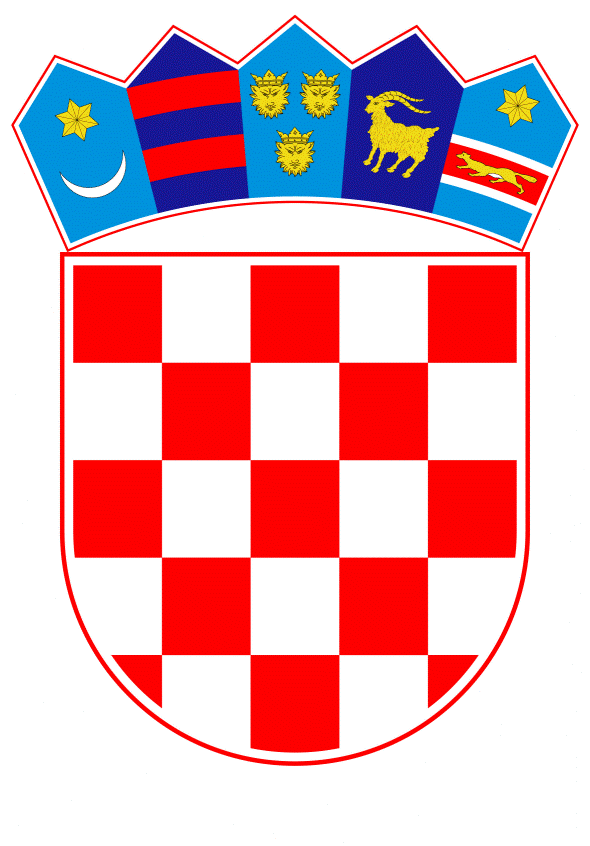 VLADA REPUBLIKE HRVATSKEZagreb, 11. siječnja 2024.______________________________________________________________________________________________________________________________________________________________________________________________________________________________Na temelju članka 31. stavka 2. Zakona o Vladi Republike Hrvatske (Narodne novine, broj 150/11., 119/14., 93/16., 116/18. i 80/22.),  ), a u vezi s člankom 8., podstavkom 5. Zakona o razvojnoj suradnji i humanitarnoj pomoći inozemstvu (Narodne novine, broj 146/08.), Vlada Republike Hrvatske je na sjednici održanoj __________ donijelaO D L U K Uo upućivanju humanitarne pomoći civilnom stanovništvu Gaze donacijom pšeničnog brašnaI.Vlada Republike Hrvatske donosi Odluku o upućivanju humanitarne pomoći civilnom stanovništvu Gaze donacijom pšeničnog brašna. Donacija sadrži 400 tona pšeničnog brašna.II.Zadužuje se Ministarstvo gospodarstva i održivog razvoja - Ravnateljstvo za robne zalihe da na teret sredstava robnih zaliha osigura 400 tona pšeničnog brašna.Zadužuju se Ministarstvo vanjskih i europskih poslova i Ministarstvo mora, prometa i infrastrukture da u suradnji s Hrvatskim Crvenim križem organiziraju donacije iz stavka 1. ove točke prema Egipatskom crvenom polumjesecu.III. Zadužuju se Ministarstvo vanjskih i europskih poslova te Ministarstvo poljoprivrede za koordinaciju aktivnosti iz točke II. ove Odluke.IV.Financijska sredstva za provedbu ove Odluke osigurana su u Državnom proračunu Republike Hrvatske za 2024. godinu i projekcijama za 2025. i 2026. godinu na Razdjelu 077 u okviru redovite djelatnosti Ministarstva gospodarstva i održivog razvoja – Ravnateljstvo za robne zalihe. Financijska sredstva potrebna za podmirenje troškova isporuke donacije u iznosu do 60.000,00 EUR osigurana su na Razdjelu 048 Ministarstva vanjskih i europskih poslova.  V.          Ova Odluka stupa na snagu danom donošenja.KLASA:URBROJ:Zagreb,           ______ 2024.PREDSJEDNIKmr. sc. Andrej PlenkovićOBRAZLOŽENJESukladno članku 8. podstavku 5. Zakona o razvojnoj suradnji i humanitarnoj pomoći inozemstvu („Narodne novine“, br. 146/08.), Ministarstvo vanjskih i europskih poslova uputilo je na donošenje Vladi Republike Hrvatske na temelju članka 31. stavka 2. Zakona o Vladi Republike Hrvatske („Narodne novine“, br. 150/11., 119/14., 93/16., 116/18. i 80/22.), prijedlog o upućivanju humanitarne pomoći civilnom stanovništvu Gaze donacijom 400 tona pšeničnog brašna (tip 850, pojedinačno pakiranje 25 kg, pojedinačno paletno do 750 kg).Prema zadnjim ažuriranim podacima Ureda za humanitarne poslove Ujedinjenih naroda (UN OCHA), potrebe za žurnom humanitarnom pomoći procijenjene su  na 1,2 milijarde američkih dolara za najmanje 2,2 milijuna osoba u Gazi te 500.000 osoba na Zapadnoj obali. Posebno su ugrožene skupine poput djece, trudnica i starijih osoba, pri čemu djeca čine gotovo polovinu ukupnog stanovništva Gaze. Iznimno je važno nastaviti pružati hitnu humanitarnu pomoći civilima kojima je pomoć najpotrebnija, osiguravajući pritom da terorističke organizacije ne zloupotrebljavaju takvu pomoć. Nadalje, prema informacijama Egipatskog crvenog polumjeseca, u pripremi je uspostavljanje kampa koji  će biti u mogućnosti primiti 7000 osoba, a za koje je potrebno osigurati osnovne živežne namirnice.  Slijedom pogoršanja humanitarne situacije, te zamolbe Hrvatskog Crvenog križa upućene Ministarstvu poljoprivrede od 27. prosinca 2023. godine (KLASA:421-01/23-04/05; URBROJ:101-13.23-01), Ministarstvo vanjskih i europskih poslova predlaže da Vlada Republike Hrvatske uputi humanitarnu pomoć civilnom stanovništvu Gaze donacijom 400 tona pšeničnog brašna. Vlada Republike Hrvatske ovim doprinosom iznova potvrđuje svoju opredijeljenost pružanju humanitarne pomoći stanovništvu izloženom humanitarnim krizama, solidarnost s najugroženijima u krizama velikih razmjera te potporu naporima međunarodne zajednice u njihovim aktivnostima izravnog pružanja humanitarne pomoći.  Odlukom se zadužuje Ministarstvo gospodarstva i održivog razvoja – Ravnateljstvo za robne zalihe za pripremu izvršenja i isporuku donacije pšeničnog brašna prema Hrvatskom Crvenom križu; zadužuju se Ministarstvo vanjskih i europskih poslova i Ministarstvo mora, prometa i infrastrukture da u suradnji s Hrvatskim Crvenim križem organiziraju isporuku doniranog brašna prema Egipatskom crvenom polumjesecu.Financijska sredstva za provedbu aktivnosti osigurana su okviru Državnog proračuna Republike Hrvatske za 2024. godinu, na Razdjelu 077 – Ministarstvo gospodarstva i održivog razvoja – Ravnateljstvo za robne zalihe. Financijska sredstva potrebna za podmirenje troškova isporuke donacije osigurana su na Razdjelu 048 Ministarstvo vanjskih i europskih poslova, aktivnost A777058 Pomoći organizacijama koje se bave razvojnom suradnjom i humanitarnom djelatnošću, izvor financiranja 41 Prihodi od igara na sreću u visini do 60.000,00 eura.Predlagatelj:Ministarstvo vanjskih i europskih poslovaPredmet:Prijedlog odluke o upućivanju humanitarne pomoći civilnom stanovništvu Gaze donacijom pšeničnog brašna